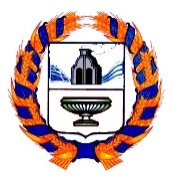 АДМИНИСТРАЦИЯ БЛАГОВЕЩЕНСКОГО РАЙОНААЛТАЙСКОГО КРАЯПРОЕКТ «    »                    2022г.                                                                             №   _____                                                    р.п.Благовещенка.В соответствии с Федеральным законом  от 10.12.1995 N 196-ФЗ "О безопасности дорожного движения", руководствуясь Федеральным законом от 6 октября 2003 года № 131-ФЗ «Об общих принципах организации местного самоуправления в Российской Федерации», Уставом муниципального образования Благовещенский  район Алтайского края, постановлением Администрации Благовещенского района Алтайского края от 09.02.2022г №61 «Об утверждении порядка разработки, реализации и оценки эффективности муниципальных программ»                                                  ПОСТАНОВЛЯЮ:1.Утвердить муниципальную  программу «Повышение безопасности дорожного движения в Благовещенском районе Алтайского края на 2022-2026 годы» (прилагается).2.Опубликовать настоящее постановление в установленном порядке.3.Контроль за исполнением настоящего постановления возложить на заместителя главы Администрации района  по вопросам  строительства и ЖКХ  Кириенко И.Н.Глава района                                                                                        А.А. ГинцСогласовано:Кириенко И.Н.Рыжкова М.С.Краснова О.И.Красноперова Е.Ф.Исполнитель: Макрдумян С.В.Утверждена:Постановлением     АдминистрацииБлаговещенского   района   от  _____________ г. № _________              МУНИЦИПАЛЬНАЯПРОГРАММА«Повышение безопасности дорожного движения в Благовещенском районе Алтайского края на 2022-2026 годы»  2022 год  ПАСПОРТмуниципальной программы«Повышение безопасности дорожного движения в Благовещенском районе Алтайского края на 2022-2026 годы»  (далее-программа)        Ситуация с обеспечением безопасности дорожного движения остается достаточно серьезной. Аварийность на автомобильном транспорте наносит огромный моральный и материальный ущерб как обществу в целом, так и отдельным гражданам. Дорожно-транспортный травматизм приводит к исключению из сферы производства людей трудоспособного возраста. Проблема аварийности, связанная с автомобильным транспортом, приобретает особую остроту в связи с несоответствием дорожно-транспортной инфраструктуры потребностям жителей в безопасном дорожном движении, недостаточной эффективностью функционирования системы обеспечения безопасности дорожного движения и низкой дисциплиной участников дорожного движения. Основными недостатками безопасности дорожного движения можно отметить:- недостаточное количество пешеходных тротуаров и наружного освещения;- низкая дисциплина участников дорожного движения.        За 12 месяцев 2021 года на территории Благовещенского района  было зарегистрировано 15  ДТП, в результате которых  погибло 2 человека, получили ранения 17 участника дорожного движения.  С участием подростков зарегистрировано 2 ДТП, в которых 1 несовершеннолетний получил телесные повреждения, данные ДТП  произошли по вине несовершеннолетних. Реализация мероприятий программы позволит решить  проблемы, связанные с обеспечением безопасности дорожного движения в Благовещенском районе.Приоритетные направления реализации муниципальной программы, цели и задачи, описание основных ожидаемых конечных результатов муниципальной программы, сроков и этапов её реализации       Приоритетами  в сфере обеспечения безопасности дорожного движения являются сохранение жизни и здоровья участников дорожного движения за счет повышения дисциплины на дорогах, защищенности от дорожно-транспортных происшествий и их последствий наиболее уязвимых участников дорожного движения, прежде всего детей и пешеходов, организации дорожного движения, сокращение демографического и социально-экономического ущерба от дорожно-транспортных происшествий и их последствий.        Целью программы является Обеспечение безопасности дорожного движения и снижение уровня смертности в результате дорожно-транспортных происшествий на территории муниципального образования Благовещенский район.       Достижение заявленной цели требует решения следующих задач: - предупреждение опасного поведения участников дорожного движения;- обеспечение безопасного участия детей в дорожном движении;-формирование законопослушного поведения участников дорожного движения- профилактика правонарушений на объектах транспортного комплексаДля оценки хода реализации программы используются целевые индикаторы (показатели), представленные в приложении № 1. Основные ожидаемые конечные результаты:- сокращение количества дорожно-транспортных происшествий к 2026  году до 5  по сравнению с 2021 годом;- сокращение погибших в дорожно-транспортных происшествиях  к 2026  году до 1  по сравнению с 2021 годом;-сокращение пострадавших  в дорожно-транспортных происшествиях  к 2026  году до 3  по сравнению с 2021 годом;Муниципальная программа предусматривает сроки реализации – 2022-2026 годы3. Обобщенная характеристика мероприятий муниципальной программы        Система программных мероприятий представляет собой комплекс мер, направленных на достижение цели -  развитие системы организации движения транспортных средств и пешеходов и повышение безопасности дорожных условий.        Программные мероприятия, объемы и источники финансирования  содержатся в приложении 2 к настоящей Программе.4. Общий объем финансовых ресурсов, необходимых для реализации муниципальной программы         Объемы и источники финансирования содержатся в приложении 3 к настоящей Программе.В ходе реализации Программы объемы финансирования подлежат  уточнению исходя из возможностей районного бюджета.5. Анализ рисков реализации муниципальной программы и описание мер управления рисками реализации муниципальной программы.Для успешной реализации муниципальной программы  важное значение имеет прогнозирование возможных рисков, связанных с достижением основной цели, решением задач муниципальной программы, оценка их масштабов и последствий, а также формирование системы мер по их предотвращению. В рамках реализации муниципальной программы могут быть выделены следующие риски ее реализации: - макроэкономические риски, связанные с возможностями снижения темпов роста экономики, высокой инфляцией, а также с кризисом банковской системы; - финансовые риски, связанные с возникновением бюджетного дефицита и вследствие этого с недостаточным уровнем бюджетного финансирования;- административные риски, связанные с неэффективным управлением реализацией муниципальной программы, низкой эффективностью взаимодействия заинтересованных сторон, приводящие к нарушению планируемых сроков муниципальной программы, невыполнение ее цели и задач, не достижение плановых значений показателей. Управление указанными рисками предполагается осуществлять на основе постоянного мониторинга хода реализации муниципальной программы  и разработки при необходимости предложений по ее корректировке. Способами ограничения рисков выступают: - ежегодное уточнение объемов финансовых средств, предусмотренных на реализацию мероприятий муниципальной программы (при необходимости).6. Механизм реализации муниципальной программыОтветственный исполнитель и участники обеспечивают выполнение мероприятий  Программы, подготовку предложений по ее корректировке, формирование бюджетных заявок на финансирование мероприятий, представляют отчет о ходе их реализации. Мониторинг ориентирован на ранее предупреждение возникновения проблем и отклонений от запланированных параметров в ходе реализации Программы в течение года. Мониторинг Программы осуществляется ежеквартально, его объектом являются выполнение мероприятий Программы в установленные сроки, сведения о финансировании на отчетную дату, степень достижения плановых значений индикаторов Программы.7.	Методика оценки эффективности муниципальной программы Оценка эффективности муниципальной программы осуществляется в целях достижения оптимального соотношения связанных с ее реализацией затрат и достигаемых в ходе реализации результатов, целесообразности и адресности использования средств бюджетов  и их целевому назначению.Комплексная оценка эффективности реализации муниципальной программы осуществляется согласно приложению 2 к порядку разработки, реализации и оценки эффективности муниципальных программ, утвержденному постановлением Администрации Благовещенского района Алтайского края от 09.02.2022 года №61.Приложение 1 к муниципальной  программы«Повышение безопасности дорожного движения в Благовещенском районе Алтайского края на 2022-2026 годы»  Сведенияоб индикаторах (показателях подпрограммы) и их значениях муниципальной программы «Повышение безопасности дорожного движения в Благовещенском районе  Алтайского края на 2022-2026 годы»                                                                                             Приложение 2 к муниципальной  программы«Повышение безопасности дорожного движения в Благовещенском районе Алтайского края на 2022-2026 годы»  Перечень мероприятий муниципальной  программы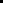 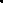 Приложение 3 к муниципальной  программы«Повышение безопасности дорожного движения в Благовещенском районе Алтайского края на 2022-2026 годы»  Объем финансовых ресурсов, необходимых для реализации муниципальной программыОб утверждении муниципальной  программы «Повышение безопасности дорожного движения в Благовещенском районе Алтайского края на 2022-2026 годы»Ответственный  исполнительпрограммыАдминистрация Благовещенского района Алтайского краяАдминистрация Благовещенского района Алтайского краяАдминистрация Благовещенского района Алтайского краяСоисполнители программы---Участники программы-Управление Администрации по образованию и делам молодежи Благовещенского района Алтайского края-Автономное учреждение «Благовещенский районный информационный центр»-Отдел Государственной инспекции безопасности дорожного движения Межмуниципального  отдела Министерства внутренних дел России «Благовещенский»-Управление Администрации по образованию и делам молодежи Благовещенского района Алтайского края-Автономное учреждение «Благовещенский районный информационный центр»-Отдел Государственной инспекции безопасности дорожного движения Межмуниципального  отдела Министерства внутренних дел России «Благовещенский»-Управление Администрации по образованию и делам молодежи Благовещенского района Алтайского края-Автономное учреждение «Благовещенский районный информационный центр»-Отдел Государственной инспекции безопасности дорожного движения Межмуниципального  отдела Министерства внутренних дел России «Благовещенский» Подпрограммы программы---Региональные проекты, реализуемые в рамках программы---Программно-целевые инструменты программы- Федеральный закон от 10.12.1995 N 196-ФЗ "О безопасности дорожного движения"- Федеральным законом от 09.02.2007 № 16-ФЗ «О транспортной безопасности»- Федеральный закон от 06.10.2003 № 131-ФЗ «Об общих принципах организации местного самоуправления в Российской Федерации»; -Устав муниципального образования Благовещенский   район Алтайского края;- Постановление Администрации Благовещенского района Алтайского края от  09   февраля   2022 г. № 61  «Об утверждении порядка разработки, реализации и оценки эффективности муниципальных программ»      - Федеральный закон от 10.12.1995 N 196-ФЗ "О безопасности дорожного движения"- Федеральным законом от 09.02.2007 № 16-ФЗ «О транспортной безопасности»- Федеральный закон от 06.10.2003 № 131-ФЗ «Об общих принципах организации местного самоуправления в Российской Федерации»; -Устав муниципального образования Благовещенский   район Алтайского края;- Постановление Администрации Благовещенского района Алтайского края от  09   февраля   2022 г. № 61  «Об утверждении порядка разработки, реализации и оценки эффективности муниципальных программ»      - Федеральный закон от 10.12.1995 N 196-ФЗ "О безопасности дорожного движения"- Федеральным законом от 09.02.2007 № 16-ФЗ «О транспортной безопасности»- Федеральный закон от 06.10.2003 № 131-ФЗ «Об общих принципах организации местного самоуправления в Российской Федерации»; -Устав муниципального образования Благовещенский   район Алтайского края;- Постановление Администрации Благовещенского района Алтайского края от  09   февраля   2022 г. № 61  «Об утверждении порядка разработки, реализации и оценки эффективности муниципальных программ»      Цель программы- Обеспечение безопасности дорожного движения и снижение уровня смертности в результате дорожно-транспортных происшествий на территории муниципального образования Благовещенский район. - Обеспечение безопасности дорожного движения и снижение уровня смертности в результате дорожно-транспортных происшествий на территории муниципального образования Благовещенский район. - Обеспечение безопасности дорожного движения и снижение уровня смертности в результате дорожно-транспортных происшествий на территории муниципального образования Благовещенский район. Задачи программы- предупреждение опасного поведения участников дорожного движения;- обеспечение безопасного участия детей в дорожном движении;-формирование законопослушного поведения участников дорожного движения-профилактика правонарушений на объектах транспортного комплекса- предупреждение опасного поведения участников дорожного движения;- обеспечение безопасного участия детей в дорожном движении;-формирование законопослушного поведения участников дорожного движения-профилактика правонарушений на объектах транспортного комплекса- предупреждение опасного поведения участников дорожного движения;- обеспечение безопасного участия детей в дорожном движении;-формирование законопослушного поведения участников дорожного движения-профилактика правонарушений на объектах транспортного комплексаЦелевые индикаторы и показатели программы- Количество дорожно-транспортных происшествий;- Число лиц, погибших в дорожно-транспортных происшествиях- Число лиц, пострадавших в результате дорожно -транспортных происшествий- Количество дорожно-транспортных происшествий;- Число лиц, погибших в дорожно-транспортных происшествиях- Число лиц, пострадавших в результате дорожно -транспортных происшествий- Количество дорожно-транспортных происшествий;- Число лиц, погибших в дорожно-транспортных происшествиях- Число лиц, пострадавших в результате дорожно -транспортных происшествийСроки и этапы реализации программы2022-2026 годы  без деления на этапы2022-2026 годы  без деления на этапы2022-2026 годы  без деления на этапыОбъемы финансирования   программыФинансирование программы осуществляется за счет средств  районного бюджета муниципального образования Благовещенского района Алтайского края;Финансирование программы осуществляется за счет средств  районного бюджета муниципального образования Благовещенского района Алтайского края;Финансирование программы осуществляется за счет средств  районного бюджета муниципального образования Благовещенского района Алтайского края;Ожидаемые результаты реализации программы- сокращение количества дорожно-транспортных происшествий к 2026  году до 5  по сравнению с 2021 годом;- сокращение погибших в дорожно-транспортных происшествиях  к 2026  году до 1  по сравнению с 2021 годом;-сокращение пострадавших  в дорожно-транспортных происшествиях  к 2026  году до 3  по сравнению с 2021 годом;- сокращение количества дорожно-транспортных происшествий к 2026  году до 5  по сравнению с 2021 годом;- сокращение погибших в дорожно-транспортных происшествиях  к 2026  году до 1  по сравнению с 2021 годом;-сокращение пострадавших  в дорожно-транспортных происшествиях  к 2026  году до 3  по сравнению с 2021 годом;- сокращение количества дорожно-транспортных происшествий к 2026  году до 5  по сравнению с 2021 годом;- сокращение погибших в дорожно-транспортных происшествиях  к 2026  году до 1  по сравнению с 2021 годом;-сокращение пострадавших  в дорожно-транспортных происшествиях  к 2026  году до 3  по сравнению с 2021 годом;Общая характеристика сферы реализации муниципальной программыОбщая характеристика сферы реализации муниципальной программыОбщая характеристика сферы реализации муниципальной программы№ п/пНаименование индикатора (показателя)Ед. изм.Значение по годамЗначение по годамЗначение по годамЗначение по годамЗначение по годамЗначение по годамЗначение по годам№ п/пНаименование индикатора (показателя)Ед. изм.год, предшествующий году разработки муниципальной программы(2021 факт)год разработки муниципальной программы(2022 оценка)годы реализации муниципальной программыгоды реализации муниципальной программыгоды реализации муниципальной программыгоды реализации муниципальной программыгоды реализации муниципальной программы№ п/пНаименование индикатора (показателя)Ед. изм.год, предшествующий году разработки муниципальной программы(2021 факт)год разработки муниципальной программы(2022 оценка)2022202320242025202612345678910«Повышение безопасности дорожного движения в Благовещенском районе  Алтайского края на 2022-2026 годы»  «Повышение безопасности дорожного движения в Благовещенском районе  Алтайского края на 2022-2026 годы»  «Повышение безопасности дорожного движения в Благовещенском районе  Алтайского края на 2022-2026 годы»  «Повышение безопасности дорожного движения в Благовещенском районе  Алтайского края на 2022-2026 годы»  «Повышение безопасности дорожного движения в Благовещенском районе  Алтайского края на 2022-2026 годы»  «Повышение безопасности дорожного движения в Благовещенском районе  Алтайского края на 2022-2026 годы»  «Повышение безопасности дорожного движения в Благовещенском районе  Алтайского края на 2022-2026 годы»  «Повышение безопасности дорожного движения в Благовещенском районе  Алтайского края на 2022-2026 годы»  «Повышение безопасности дорожного движения в Благовещенском районе  Алтайского края на 2022-2026 годы»  «Повышение безопасности дорожного движения в Благовещенском районе  Алтайского края на 2022-2026 годы»  1Количество дорожно-транспортных происшествий;шт.15101087652Число лиц, погибших в дорожно-транспортных происшествияхчел.21111113Число лиц, пострадавших  в результате дорожно-транспортных происшествийчел.1713139753п/пЦель, задача, мероприятиеСрокреализацииУчастникпрограммыСумма расходов, тыс. рублейСумма расходов, тыс. рублейСумма расходов, тыс. рублейСумма расходов, тыс. рублейСумма расходов, тыс. рублейСумма расходов, тыс. рублейИсточникифинансированияп/пЦель, задача, мероприятиеСрокреализацииУчастникпрограммы20222023202420252026всегоИсточникифинансирования1234567891011Цель : Обеспечение безопасности дорожного движения и снижение уровня смертности в результате дорожно-транспортных происшествий на территории муниципального образования Благовещенский район.Цель : Обеспечение безопасности дорожного движения и снижение уровня смертности в результате дорожно-транспортных происшествий на территории муниципального образования Благовещенский район.Цель : Обеспечение безопасности дорожного движения и снижение уровня смертности в результате дорожно-транспортных происшествий на территории муниципального образования Благовещенский район.Цель : Обеспечение безопасности дорожного движения и снижение уровня смертности в результате дорожно-транспортных происшествий на территории муниципального образования Благовещенский район.Цель : Обеспечение безопасности дорожного движения и снижение уровня смертности в результате дорожно-транспортных происшествий на территории муниципального образования Благовещенский район.Цель : Обеспечение безопасности дорожного движения и снижение уровня смертности в результате дорожно-транспортных происшествий на территории муниципального образования Благовещенский район.Цель : Обеспечение безопасности дорожного движения и снижение уровня смертности в результате дорожно-транспортных происшествий на территории муниципального образования Благовещенский район.Цель : Обеспечение безопасности дорожного движения и снижение уровня смертности в результате дорожно-транспортных происшествий на территории муниципального образования Благовещенский район.Цель : Обеспечение безопасности дорожного движения и снижение уровня смертности в результате дорожно-транспортных происшествий на территории муниципального образования Благовещенский район.Цель : Обеспечение безопасности дорожного движения и снижение уровня смертности в результате дорожно-транспортных происшествий на территории муниципального образования Благовещенский район.Цель : Обеспечение безопасности дорожного движения и снижение уровня смертности в результате дорожно-транспортных происшествий на территории муниципального образования Благовещенский район.Задача:  Предупреждение опасного поведения участников дорожного движенияЗадача:  Предупреждение опасного поведения участников дорожного движенияЗадача:  Предупреждение опасного поведения участников дорожного движенияЗадача:  Предупреждение опасного поведения участников дорожного движенияЗадача:  Предупреждение опасного поведения участников дорожного движенияЗадача:  Предупреждение опасного поведения участников дорожного движенияЗадача:  Предупреждение опасного поведения участников дорожного движенияЗадача:  Предупреждение опасного поведения участников дорожного движенияЗадача:  Предупреждение опасного поведения участников дорожного движенияЗадача:  Предупреждение опасного поведения участников дорожного движенияЗадача:  Предупреждение опасного поведения участников дорожного движенияМероприятия, направленные на предупреждение опасного поведения участников дорожного движенияМероприятия, направленные на предупреждение опасного поведения участников дорожного движенияМероприятия, направленные на предупреждение опасного поведения участников дорожного движенияМероприятия, направленные на предупреждение опасного поведения участников дорожного движенияМероприятия, направленные на предупреждение опасного поведения участников дорожного движенияМероприятия, направленные на предупреждение опасного поведения участников дорожного движенияМероприятия, направленные на предупреждение опасного поведения участников дорожного движенияМероприятия, направленные на предупреждение опасного поведения участников дорожного движенияМероприятия, направленные на предупреждение опасного поведения участников дорожного движенияМероприятия, направленные на предупреждение опасного поведения участников дорожного движенияМероприятия, направленные на предупреждение опасного поведения участников дорожного движения1.1Публикация в газете «Родная сторона» и на  сайте «БРИЦ»  материалов, направленных на повышение  безопасности дорожного движения, в том числе материалы, направленные на предупреждение опасного поведения участников дорожного движения.2022-2026Автономное учреждение «Благовещенский районный информационный центр»000000Всего1.1Публикация в газете «Родная сторона» и на  сайте «БРИЦ»  материалов, направленных на повышение  безопасности дорожного движения, в том числе материалы, направленные на предупреждение опасного поведения участников дорожного движения.2022-2026Автономное учреждение «Благовещенский районный информационный центр»в том числе:1.1Публикация в газете «Родная сторона» и на  сайте «БРИЦ»  материалов, направленных на повышение  безопасности дорожного движения, в том числе материалы, направленные на предупреждение опасного поведения участников дорожного движения.2022-2026Автономное учреждение «Благовещенский районный информационный центр»000000федеральныйбюджет1.1Публикация в газете «Родная сторона» и на  сайте «БРИЦ»  материалов, направленных на повышение  безопасности дорожного движения, в том числе материалы, направленные на предупреждение опасного поведения участников дорожного движения.2022-2026Автономное учреждение «Благовещенский районный информационный центр»000000краевой бюджет1.1Публикация в газете «Родная сторона» и на  сайте «БРИЦ»  материалов, направленных на повышение  безопасности дорожного движения, в том числе материалы, направленные на предупреждение опасного поведения участников дорожного движения.2022-2026Автономное учреждение «Благовещенский районный информационный центр»000000местный бюджет1.1Публикация в газете «Родная сторона» и на  сайте «БРИЦ»  материалов, направленных на повышение  безопасности дорожного движения, в том числе материалы, направленные на предупреждение опасного поведения участников дорожного движения.2022-2026Автономное учреждение «Благовещенский районный информационный центр»000000внебюджетныеисточникиЗадача: Обеспечение безопасности участия детей в дорожном движенииЗадача: Обеспечение безопасности участия детей в дорожном движенииЗадача: Обеспечение безопасности участия детей в дорожном движенииЗадача: Обеспечение безопасности участия детей в дорожном движенииЗадача: Обеспечение безопасности участия детей в дорожном движенииЗадача: Обеспечение безопасности участия детей в дорожном движенииЗадача: Обеспечение безопасности участия детей в дорожном движенииЗадача: Обеспечение безопасности участия детей в дорожном движенииЗадача: Обеспечение безопасности участия детей в дорожном движенииЗадача: Обеспечение безопасности участия детей в дорожном движенииЗадача: Обеспечение безопасности участия детей в дорожном движенииМероприятия, направленные на обеспечение безопасности участия детей в дорожном движенииМероприятия, направленные на обеспечение безопасности участия детей в дорожном движенииМероприятия, направленные на обеспечение безопасности участия детей в дорожном движенииМероприятия, направленные на обеспечение безопасности участия детей в дорожном движенииМероприятия, направленные на обеспечение безопасности участия детей в дорожном движенииМероприятия, направленные на обеспечение безопасности участия детей в дорожном движенииМероприятия, направленные на обеспечение безопасности участия детей в дорожном движенииМероприятия, направленные на обеспечение безопасности участия детей в дорожном движенииМероприятия, направленные на обеспечение безопасности участия детей в дорожном движенииМероприятия, направленные на обеспечение безопасности участия детей в дорожном движенииМероприятия, направленные на обеспечение безопасности участия детей в дорожном движении2.1Размещение и распространение наглядной агитации, направленной на повышение безопасности дорожного движения2022-2026Управление по образованию и делам молодежи000000Всего2.1Размещение и распространение наглядной агитации, направленной на повышение безопасности дорожного движения2022-2026Управление по образованию и делам молодежив том числе:2.1Размещение и распространение наглядной агитации, направленной на повышение безопасности дорожного движения2022-2026Управление по образованию и делам молодежи000000федеральныйбюджет2.1Размещение и распространение наглядной агитации, направленной на повышение безопасности дорожного движения2022-2026Управление по образованию и делам молодежи000000краевой бюджет2.1Размещение и распространение наглядной агитации, направленной на повышение безопасности дорожного движения2022-2026Управление по образованию и делам молодежи000000местный бюджет2.1Размещение и распространение наглядной агитации, направленной на повышение безопасности дорожного движения2022-2026Управление по образованию и делам молодежи000000внебюджетныеисточники2.2Проведение мероприятий с несовершеннолетними участниками дорожного движения, в том числе юными инспекторами движения («Безопасное колесо», «Внимание дети»)2022-2026Управление по образованию и делам молодежи, ОГИБДД020,020,020,020,080,0Всего2.2Проведение мероприятий с несовершеннолетними участниками дорожного движения, в том числе юными инспекторами движения («Безопасное колесо», «Внимание дети»)2022-2026Управление по образованию и делам молодежи, ОГИБДДв том числе:2.2Проведение мероприятий с несовершеннолетними участниками дорожного движения, в том числе юными инспекторами движения («Безопасное колесо», «Внимание дети»)2022-2026Управление по образованию и делам молодежи, ОГИБДД000000федеральныйбюджет2.2Проведение мероприятий с несовершеннолетними участниками дорожного движения, в том числе юными инспекторами движения («Безопасное колесо», «Внимание дети»)2022-2026Управление по образованию и делам молодежи, ОГИБДД000000краевой бюджет2.2Проведение мероприятий с несовершеннолетними участниками дорожного движения, в том числе юными инспекторами движения («Безопасное колесо», «Внимание дети»)2022-2026Управление по образованию и делам молодежи, ОГИБДД020,020,020,020,080,0местный бюджет2.2Проведение мероприятий с несовершеннолетними участниками дорожного движения, в том числе юными инспекторами движения («Безопасное колесо», «Внимание дети»)2022-2026Управление по образованию и делам молодежи, ОГИБДД000000внебюджетныеисточники2.3Организация контроля за использованием детьми светоотражающих элементов2022-2026Управление по образованию и делам молодежи000000Всего2.3Организация контроля за использованием детьми светоотражающих элементов2022-2026Управление по образованию и делам молодежив том числе:2.3Организация контроля за использованием детьми светоотражающих элементов2022-2026Управление по образованию и делам молодежи000000федеральныйбюджет2.3Организация контроля за использованием детьми светоотражающих элементов2022-2026Управление по образованию и делам молодежи000000Краевой бюджет2.3Организация контроля за использованием детьми светоотражающих элементов2022-2026Управление по образованию и делам молодежи000000Местный бюджет2.3Организация контроля за использованием детьми светоотражающих элементов2022-2026Управление по образованию и делам молодежи000000внебюджетныеисточникиЗадача:  Формирование законопослушного поведения участников дорожногодвиженияЗадача:  Формирование законопослушного поведения участников дорожногодвиженияЗадача:  Формирование законопослушного поведения участников дорожногодвиженияЗадача:  Формирование законопослушного поведения участников дорожногодвиженияЗадача:  Формирование законопослушного поведения участников дорожногодвиженияЗадача:  Формирование законопослушного поведения участников дорожногодвиженияЗадача:  Формирование законопослушного поведения участников дорожногодвиженияЗадача:  Формирование законопослушного поведения участников дорожногодвиженияЗадача:  Формирование законопослушного поведения участников дорожногодвиженияЗадача:  Формирование законопослушного поведения участников дорожногодвиженияЗадача:  Формирование законопослушного поведения участников дорожногодвижения3.  Мероприятия, направленные на формирование законопослушного поведения участников дорожногодвижения3.  Мероприятия, направленные на формирование законопослушного поведения участников дорожногодвижения3.  Мероприятия, направленные на формирование законопослушного поведения участников дорожногодвижения3.  Мероприятия, направленные на формирование законопослушного поведения участников дорожногодвижения3.  Мероприятия, направленные на формирование законопослушного поведения участников дорожногодвижения3.  Мероприятия, направленные на формирование законопослушного поведения участников дорожногодвижения3.  Мероприятия, направленные на формирование законопослушного поведения участников дорожногодвижения3.  Мероприятия, направленные на формирование законопослушного поведения участников дорожногодвижения3.  Мероприятия, направленные на формирование законопослушного поведения участников дорожногодвижения3.  Мероприятия, направленные на формирование законопослушного поведения участников дорожногодвижения3.  Мероприятия, направленные на формирование законопослушного поведения участников дорожногодвижения3.1Организация и проведение массовых мероприятий с несовершеннолетними участниками дорожного движения, в том числе юными инспекторами движения («я-пещеход», «велосипедист», мотомероприятия), в том числе проведение пропагандистских акций, приуроченных к социально значимым датам2022-2026Управление по образованию и делам молодежи, ОГИБДД0,00,00,00,00,00,0Всего3.1Организация и проведение массовых мероприятий с несовершеннолетними участниками дорожного движения, в том числе юными инспекторами движения («я-пещеход», «велосипедист», мотомероприятия), в том числе проведение пропагандистских акций, приуроченных к социально значимым датам2022-2026Управление по образованию и делам молодежи, ОГИБДДв том числе:3.1Организация и проведение массовых мероприятий с несовершеннолетними участниками дорожного движения, в том числе юными инспекторами движения («я-пещеход», «велосипедист», мотомероприятия), в том числе проведение пропагандистских акций, приуроченных к социально значимым датам2022-2026Управление по образованию и делам молодежи, ОГИБДД0,00,00,00,00,00,0федеральныйбюджет3.1Организация и проведение массовых мероприятий с несовершеннолетними участниками дорожного движения, в том числе юными инспекторами движения («я-пещеход», «велосипедист», мотомероприятия), в том числе проведение пропагандистских акций, приуроченных к социально значимым датам2022-2026Управление по образованию и делам молодежи, ОГИБДД0,00,00,00,00,00,0краевой бюджет3.1Организация и проведение массовых мероприятий с несовершеннолетними участниками дорожного движения, в том числе юными инспекторами движения («я-пещеход», «велосипедист», мотомероприятия), в том числе проведение пропагандистских акций, приуроченных к социально значимым датам2022-2026Управление по образованию и делам молодежи, ОГИБДД0,00,00,00,00,00,0местный бюджет3.1Организация и проведение массовых мероприятий с несовершеннолетними участниками дорожного движения, в том числе юными инспекторами движения («я-пещеход», «велосипедист», мотомероприятия), в том числе проведение пропагандистских акций, приуроченных к социально значимым датам2022-2026Управление по образованию и делам молодежи, ОГИБДД0,00,00,00,00,00,0внебюджетныеисточники3.2Организация и проведение в летний период в лагерях с дневным пребыванием занятий «Лето в безопасности», тематических дней «Знатоки ПДД»2022-2026Управление по образованию и делам молодежи, ОГИБДД0,00,00,00,00,00,0Всего3.2Организация и проведение в летний период в лагерях с дневным пребыванием занятий «Лето в безопасности», тематических дней «Знатоки ПДД»2022-2026Управление по образованию и делам молодежи, ОГИБДДв том числе:3.2Организация и проведение в летний период в лагерях с дневным пребыванием занятий «Лето в безопасности», тематических дней «Знатоки ПДД»2022-2026Управление по образованию и делам молодежи, ОГИБДД0,00,00,00,00,00,0федеральныйбюджет3.2Организация и проведение в летний период в лагерях с дневным пребыванием занятий «Лето в безопасности», тематических дней «Знатоки ПДД»2022-2026Управление по образованию и делам молодежи, ОГИБДД0,00,00,00,00,00,0краевой бюджет3.2Организация и проведение в летний период в лагерях с дневным пребыванием занятий «Лето в безопасности», тематических дней «Знатоки ПДД»2022-2026Управление по образованию и делам молодежи, ОГИБДД0,00,00,00,00,00,0местный бюджет3.2Организация и проведение в летний период в лагерях с дневным пребыванием занятий «Лето в безопасности», тематических дней «Знатоки ПДД»2022-2026Управление по образованию и делам молодежи, ОГИБДД0,00,00,00,00,00,0внебюджетныеисточникиЗадача: профилактика правонарушений на объектах транспортного комплексаЗадача: профилактика правонарушений на объектах транспортного комплексаЗадача: профилактика правонарушений на объектах транспортного комплексаЗадача: профилактика правонарушений на объектах транспортного комплексаЗадача: профилактика правонарушений на объектах транспортного комплексаЗадача: профилактика правонарушений на объектах транспортного комплексаЗадача: профилактика правонарушений на объектах транспортного комплексаЗадача: профилактика правонарушений на объектах транспортного комплексаЗадача: профилактика правонарушений на объектах транспортного комплексаЗадача: профилактика правонарушений на объектах транспортного комплексаЗадача: профилактика правонарушений на объектах транспортного комплекса4.  Мероприятия, направленные на профилактику правонарушений на объектах транспортного комплекса4.  Мероприятия, направленные на профилактику правонарушений на объектах транспортного комплекса4.  Мероприятия, направленные на профилактику правонарушений на объектах транспортного комплекса4.  Мероприятия, направленные на профилактику правонарушений на объектах транспортного комплекса4.  Мероприятия, направленные на профилактику правонарушений на объектах транспортного комплекса4.  Мероприятия, направленные на профилактику правонарушений на объектах транспортного комплекса4.  Мероприятия, направленные на профилактику правонарушений на объектах транспортного комплекса4.  Мероприятия, направленные на профилактику правонарушений на объектах транспортного комплекса4.  Мероприятия, направленные на профилактику правонарушений на объектах транспортного комплекса4.  Мероприятия, направленные на профилактику правонарушений на объектах транспортного комплекса4.  Мероприятия, направленные на профилактику правонарушений на объектах транспортного комплекса4.1   Участие в обеспечении транспортной безопасности в соответствии с компетенцией, установленной  Федеральным законом от 09.02.2007 № 16-ФЗ «О транспортной безопасности»2022-2026Администрация Благовещенского района Алтайского края0,00,00,00,00,00,0Всего4.1   Участие в обеспечении транспортной безопасности в соответствии с компетенцией, установленной  Федеральным законом от 09.02.2007 № 16-ФЗ «О транспортной безопасности»2022-2026Администрация Благовещенского района Алтайского краяв том числе:4.1   Участие в обеспечении транспортной безопасности в соответствии с компетенцией, установленной  Федеральным законом от 09.02.2007 № 16-ФЗ «О транспортной безопасности»2022-2026Администрация Благовещенского района Алтайского края0,00,00,00,00,00,0федеральныйбюджет4.1   Участие в обеспечении транспортной безопасности в соответствии с компетенцией, установленной  Федеральным законом от 09.02.2007 № 16-ФЗ «О транспортной безопасности»2022-2026Администрация Благовещенского района Алтайского края0,00,00,00,00,00,0краевой бюджет4.1   Участие в обеспечении транспортной безопасности в соответствии с компетенцией, установленной  Федеральным законом от 09.02.2007 № 16-ФЗ «О транспортной безопасности»2022-2026Администрация Благовещенского района Алтайского края0,00,00,00,00,00,0местный бюджет4.1   Участие в обеспечении транспортной безопасности в соответствии с компетенцией, установленной  Федеральным законом от 09.02.2007 № 16-ФЗ «О транспортной безопасности»Администрация Благовещенского района Алтайского края0,00,00,00,00,00,0внебюджетныеисточникиИсточники и направления расходовСумма расходов, тыс. рублейСумма расходов, тыс. рублейСумма расходов, тыс. рублейСумма расходов, тыс. рублейСумма расходов, тыс. рублейСумма расходов, тыс. рублейИсточники и направления расходов20222023202420252026Всего1234567Всего финансовых затрат020,020,020,020,080,0в том числе из бюджета муниципального образования Благовещенский район Алтайского края020,020,020,020,080,0из краевого бюджета (на условиях софинансирования)000000из федерального бюджета (на условиях софинансирования)000000из внебюджетных источников000000